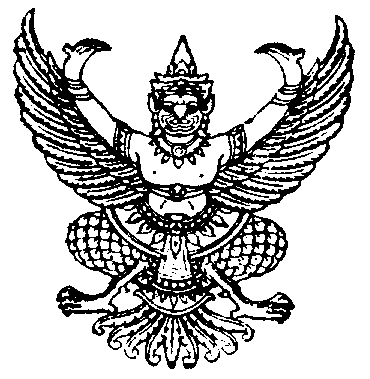 ประกาศองค์การบริหารส่วนตำบลป่าซางเรื่อง รายงานผลการจัดซื้อจัดจ้างหรือการจัดหาพัสดุประจำปี 2565 …………………………………………………		องค์การบริหารส่วนตำบลป่าซาง ได้จัดทำรายงายผลการจัดซื้อจัดจ้างหรือการจัดหาพัสดุประจำปี 2565 เพื่อให้สอดคล้องและเป็นไปตามแผนปฏิบัติการจัดซื้อจัดจ้างของปีงบประมาณ 2565 (รายละเอียดตามเอกสารแนบท้ายประกาศ)		จึงประกาศมาเพื่อทราบโดยทั่วกัน		ประกาศ  ณ  วันที่  17  เดือน ตุลาคม  พ.ศ.2565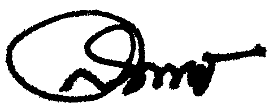     (นายสมควร   นัยติ๊บ)                นายกองค์การบริหารส่วนตำบลป่าซาง